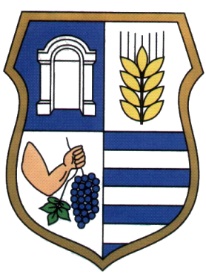 Gádoros Nagyközség Önkormányzata5932 Gádoros, Kossuth Lajos utca 16.ELŐTERJESZTÉSa KÉPVISELŐ-TESTÜLET 2024. március 07-i rendkívüli ülésére1. Napirend:Tárgy: 	Közbeszerzési eljárás elindításának jóváhagyása a TOP_PLUSZ-1.2.3-21-BS1-2022-00033 azonosítószámú „Dobó utca, Szőlő utca és Dr. Hidasi utcák felújítása Gádoroson” című projekt kivitelezési munkálatairaElőterjesztő: 		Dr. Szilágyi Tibor polgármesterKészítette: 		Dr. Szilágyi Tibor polgármesterElőzetesen tárgyalja: Az előterjesztés a jogszabályi rendelkezéseknek megfelel: Kőszegi Erzsébet Mária. s.k. jegyzőAz előterjesztéssel kapcsolatos törvényességi észrevétel: A döntéshez	egyszerű 		minősített 	 	többség szükséges.Az előterjesztés a kifüggesztési helyszínen közzétehető: 	Igen 		Nem	Az előterjesztést nyílt ülésen kell tárgyalni. 	Az előterjesztést zárt ülésen kell tárgyalni.	Az előterjesztés zárt ülésen tárgyalható.	ELŐTERJESZTÉSA Képviselő-testület 2024. március 07-én tartandó rendkívüli ülésére Közbeszerzési eljárás elindításának jóváhagyása a TOP_PLUSZ-1.2.3-21-BS1-2022-00033 azonosítószámú „Dobó utca, Szőlő utca és Dr. Hidasi utcák felújítása Gádoroson” tárgyú projekt kivitelezési munkálatairaTisztelt Képviselő-testület!Emlékeztetjük Önöket arra, hogy a TOP_PLUSZ-1.2.3-21-BS1-2022-00033 azonosítószámú „Gádoros Nagyközség belterületi utak fejlesztése” című pályázat keretében támogatást nyert önkormányzatunk belterületi utak fejlesztésére és parkolók építésére. A 100%-os támogatási előleg lehívása és előkészítési fázisok után (kiviteli tervek és a közbeszerzési terv elkészítése, a programban előkészítésben résztvevő külső közreműködő szakemberek kiválasztása stb.) olyan stádiumba került a projekt, amely alapján a kivitelezésére irányuló közbeszerzési eljárása kiírására sor kerülhet. A Terület- és Településfejlesztési Operatív Plusz Program keretében az önkormányzat fel kívánja újítani a Dobó – Szőlő – Dr. Hidasi utcák burkolatát, és ezzel egyidejűleg 15 db új parkolót kíván kiépíteni a Dobó utcában a sportpálya mellett. A tervezett beruházás önkormányzati és állami tulajdonú területen valósul meg összesen 2549 méter hosszúságban.Felújítandó útszakaszok hossza:Dobó utca: 514 mSzőlő utca: 1.120 mDr. Hidasi utca: 915 mA 2024. évi közbeszerzési tervünkben jóváhagyása került a fenti program közbeszerzési eljárása. Az önkormányzat közbeszerzési szabályzata szerint egy adott közbeszerzési eljárás csak megfelelő előkészítés után folytatható le, a közbeszerzés tárgya szerinti megfelelő szakemberek bevonásával. Természetesen az előkészítés nagyon komoly összehangolást igényel. A Kbt. előírásainak betartása mellett számtalan egyéb fontos körülmény előzetes tisztázása, pontosítása szükséges ahhoz, hogy egy adott közbeszerzési eljárás lehetőség szerint sikeres (érvényes és eredményes) legyen. A közbeszerzési eljárás feltételei fennállnak, így az Ajánlattételi felhívás tervezete, az ajánlattételi dokumentáció, a kivitelezési szerződés tervezet és az egyéb kötelező tartalmi és formai elemek.A közbeszerzési szabályzat szerinti eljárás előkészítésére vonatkozó fejezetében az szerepel, hogy a Képviselő-testület dönt az adott közbeszerzési eljárás lefolytatásáról, felhatalmazva a polgármestert az eljárás megindításával összefüggő intézkedések megtételére.  (Közbeszerzési Bíráló Bizottság tagjainak felkérése, a közbeszerzési szakértő felhívása az eljárás megindítására, a véglegesített ajánlattételi felhívás és ajánlattételi dokumentáció összeállítása után, stb.)Az előterjesztésben rögzítettek, a kiegészítő tájékoztatás és az Ajánlattételi felhívás valamint az ehhez kapcsolódó ajánlattételi dokumentáció tervezet alapján javasoljuk az előterjesztés megtárgyalását és a csatolt határozati javaslat változtatás nélküli elfogadását.Határozati javaslatGádoros Nagyközség Önkormányzat Képviselő-testülete jóváhagyja és egyben elrendeli, az önkormányzat 2024. évi közbeszerzési tervével összhangban a csatolt Ajánlattételi felhívás és Ajánlattételi dokumentáció alapján közbeszerzési eljárás kiírását és lefolytatását a TOP_PLUSZ-1.2.3-21-BS1-2022-00033 azonosítószámú „Dobó utca, Szőlő utca és Dr. Hidasi utcák felújítása Gádoroson” tárgyú projekt tárgyában a kivitelező kiválasztására.      Felkéri a Polgármester Urat a szükséges intézkedések megtételére.      Végrehajtás határideje:		azonnal      Végrehajtásért felelős:		 polgármesterHatározati javaslatGádoros Nagyközség Önkormányzat Képviselő-testülete felhatalmazza Dr. Szilágyi Tibor polgármester urat a TOP_PLUSZ-1.2.3-21-BS1-2022-00033 azonosítószámú „Dobó utca, Szőlő utca és Dr. Hidasi utcák felújítása Gádoroson” tárgyú projekt Kbt. 112. § (1) bekezdése b) pontja szerinti nemzeti nyílt közbeszerzési eljárás elindításával összefüggő szükséges intézkedések megtételére a hatályos közbeszerzési szabályzatban foglaltaknak megfelelően.      Végrehajtás határideje:		azonnal      Végrehajtásért felelős:		 polgármesterGádoros, 2024. március 05.Dr. Szilágyi Tiborpolgármester